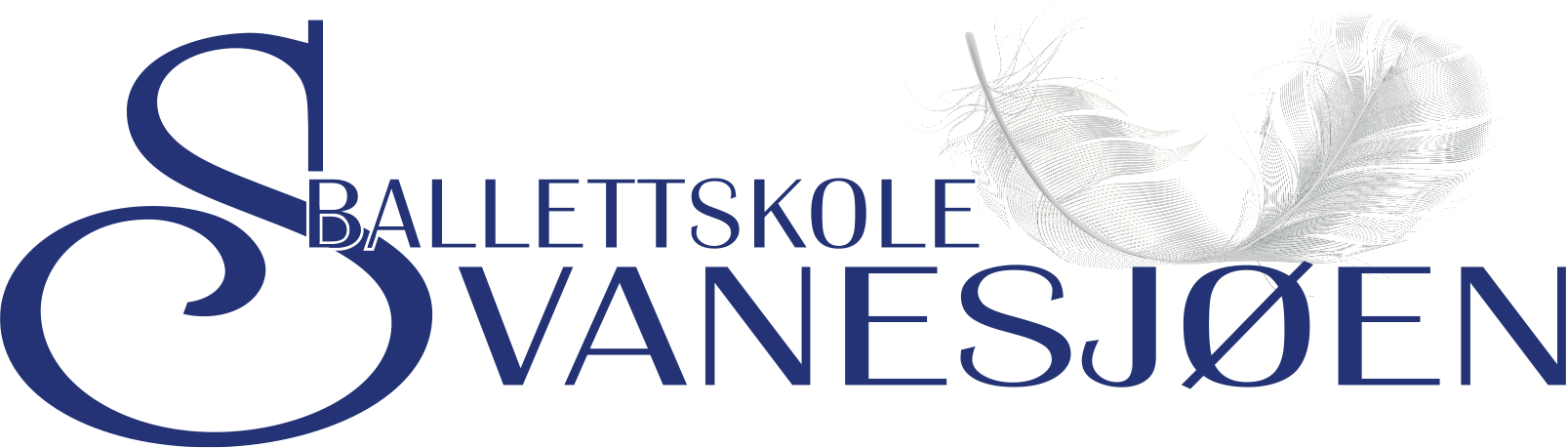 Påmeldingsskjema, kan leveres på neste timen eller sendes til ballettskole@svanesjoen.noFeltene med * skal fylles ut. E-postadresse til foresatt 2 fylles bare ut dersom vedkommende ønsker egne e-poster.             Navn elev*fornavnmellomnavnetternavnFødselsdato elev*Evt. telefon elevFaktura-ansvarlig foresatt*fornavnmellomnavnetternavnE-postadresse*Telefon*Adresse*postkodestedNavn foresatt 2fornavnmellomnavn etternavnE-postadressehvis ønskelig med egen mailTelefonEvt. viktig info om barnetPersonvernerklæring*Finnes på www.svanesjoen.noLest og forstått      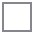 Reglement*Finnes på www.svanesjoen.noLest og forstått      Samtykkeskjema*         Vedlagt ved dette skjemaetVedlagt ved dette skjemaetFinnes på www.svanesjoen.noLest og levert        Dato*Sted*Underskrift foresatt,eller elev over 18 år.*